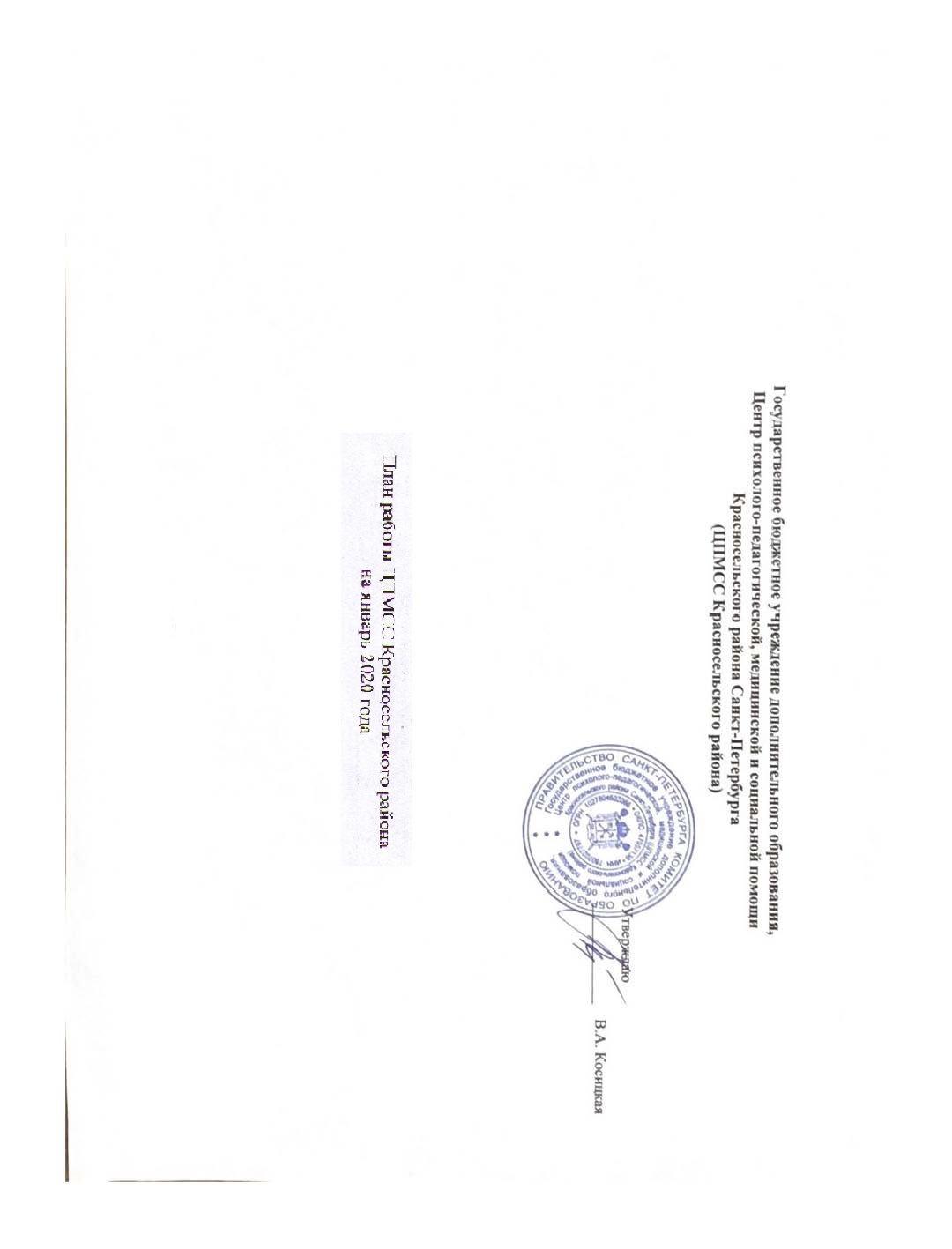 Директор ЦПМСС												Косицкая В.А.Ознакомлены:Зам. директора по организационно-педагогической работе 					Седунова И.С.Заведующий КРО										Иванова И.В.Заведующий УМО										Романова С.Н.Заведующий ЦПР				Евсеева О.М.Заведующий КДО				Машталь О.Ю.Наименование деятельностиДата и место проведенияСодержание работыОтветственныйРайонные и городские мероприятия15.01.20;22.01.20; 29.01.20Пр. Ветеранов, д.147-Д09.00 – 16.00Заседания ТПМПКТерриториальная психолого-медико-педагогическая комиссия (ТПМПК) – школьникиКосицкая В.А., директор ЦПМССМашталь О.Ю., заведующий КДО, председатель ТПМПККрасносельского районаРайонные и городские мероприятия16.01.2023.01.20; 30.01.20Пр. Ветеранов, д.147-Д09.00 – 13.00Заседания ТПМПКТерриториальная психолого-медико-педагогическая комиссия (ТПМПК) - дошкольникиКосицкая В.А., директор ЦПМССМашталь О.Ю., заведующий КДО, председатель ТПМПККрасносельского районаРайонные и городские мероприятия17.01.202010.00ИМЦ Красносельского района, ауд. 425Методическое объединение учителей-логопедов «Роль психолого-педагогического консилиума образовательной организации в создании специальных условий получения образования обучающимися с инвалидностью и с ОВЗ»Смирнова Г.В., методист, учитель-логопедРайонные и городские мероприятия22.01.202011.00ИМЦ Красносельского района, ауд. 418Организация и проведение районного мастер–класса для социальных педагогов "Организация в ОУ информационно-просветительских мероприятий, направленных на противодействие терроризму и экстремизму"Романова С.Н., заведующий УМО, методистРайонные и городские мероприятия31.01.202010.30ИМЦ Красносельского района, конференцзалНаучно-практический семинар «Инновационные технологии в работе педагога-психолога образовательной организации»Итоги реализации программы работы центра инновационного поиска на базе ЦПМСС Красносельского районаИнновационные технологии в работе педагога-психолога дошкольной образовательной организацииИнновационные методы работы педагога-психолога с семьейАфанасьева Т.М., методист, педагог - психолог,Варламова Е.Н., методист, педагог-психолог,Скорик А.Ю., педагог-психолог (ЦПМСС)/Тихонова Н.Ю. (ГБДОУ №25), Галицкая Е.А. (ГБОУ прогимназия №675 «Талант»)Специалисты службы сопровождения(педагоги-психологи,учителя-логопедыЦПМСС)В течение месяца ГБОУ СОШ № 54, 200, 208, 217, 242, 247, 270, 275, 276, 352, 414, 547, 548, 678Реализация дополнительной общеобразовательной (общеразвивающей)программы дополнительного образования в ЦПМСС и в образовательных организациях Красносельского районаСедунова И.С., заместитель директора;Иванова И.В., заведующий КРО, Романова С. Н., заведующий УМО, Евсеева О.М., заведующий ЦПРСпециалисты службы сопровождения(педагоги-психологи,учителя-логопедыЦПМСС)Ежедневно8.30-20.00Пр. Ветеранов, д. 147 -ДИндивидуальное консультирование детей и подростков и их законных представителей, педагогов ГОО Красносельского районаСедунова И.С., заместитель директора;Иванова И.В., заведующий КРО,Машталь О.Ю., заведующий КДО